 SEMANA DEL 08 AL 12 DE MARZO DE 2021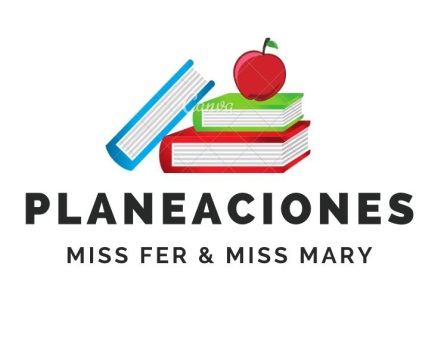 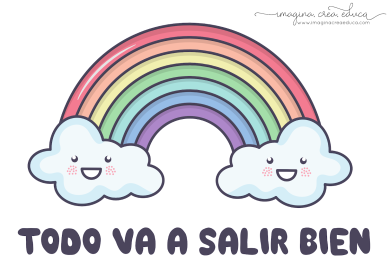  PLAN DE TRABAJOESCUELA PRIMARIA: ___________	SEGUNDO GRADO	MAESTRO (A): _________________NOTA: si aún no tienes los libros de textos, soló realiza las actividades del cuaderno.NOTA: es importante que veas las clases por la televisión diariamente para poder realizar tus actividades. ASIGNATURAAPRENDIZAJE ESPERADOPROGRAMA DE TV ACTIVIDADESSEGUIMIENTO Y RETROALIMENTACIÓNLUNES Educación SocioemocionalDescribe sus habilidades personales para resguardar su integridad física ante sustancias tóxicas existentes en su entorno, las cuales provocan asco.¡Qué bueno... aunque esté del asco!Observa la imagen y responde en tu cuaderno: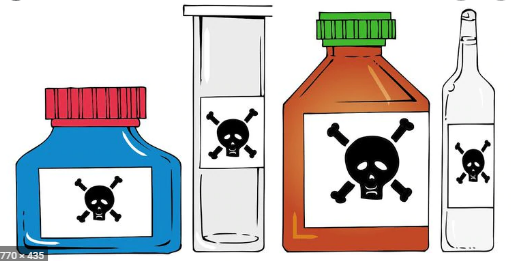 ¿Qué tipo de sustancias te imaginas que contienen esos frascos?¿Crees que sería saludable consumir alguno de ellos?¿Qué le podría suceder a nuestro cuerpo al consumirlos?Envía evidencias de tus trabajos al whatsApp de tu maestro (a), tienes hasta las 9:00 p.m de cada día.NOTA: no olvides ponerle la fecha a cada trabajo y tú nombre en la parte de arriba.  LUNESConocimiento del medioDistingue y sugiere reglas de convivencia que favorecen el trato respetuoso e igualitario en los sitios en donde interactúa.Disfrutemos del silencio en casaComenta con tu familia si es posible evitar sonidos desagradables y que se puede hacer para ello, escribe en tu libreta la reflexión sobre esto.Crea 2 reglas para una buena convivencia sin sonidos desagradables en el aula o en tu casa.Lee y realiza las páginas 113 y 114 de tu libro de conocimiento.Envía evidencias de tus trabajos al whatsApp de tu maestro (a), tienes hasta las 9:00 p.m de cada día.NOTA: no olvides ponerle la fecha a cada trabajo y tú nombre en la parte de arriba.  LUNESLengua maternaPresenta una exposición sobre temas referentes a su localidad.Investigamos más sobre animalesInvestigamos animales:¿Cómo son los jaguares?¿Qué comen los jaguares?¿Dónde viven los jaguares?¿Cuánto viven los jaguares?Realiza la página 98 y 99  de tu libro de español.Envía evidencias de tus trabajos al whatsApp de tu maestro (a), tienes hasta las 9:00 p.m de cada día.NOTA: no olvides ponerle la fecha a cada trabajo y tú nombre en la parte de arriba.  Vida saludableParticipa en diferentes juegos que le permiten mantenerse activo y saludableEn mi comunidad jugamos a…En mi comunidad jugamos a…Haz una lista de 10 actividades que sueles jugar con tus amigos o vecinos en tu comunidad.Por ejemplo: las escondidasASIGNATURAAPRENDIZAJE ESPERADOPROGRAMA DE TV ACTIVIDADESSEGUIMIENTO Y RETROALIMENTACIÓNMARTES Lengua maternaLee textos narrativos sencillosÉchame un cuento de coloresCon la investigación de la clase anterior sobre el jaguar, inventa un cuento donde el personaje principal sea un jaguar, usa tu imaginación y no olvides realizar un dibujo al terminar.Lee y realiza la página 100, 101y 102  de tu libro de español.Envía evidencias de tus trabajos al whatsApp de tu maestro (a), tienes hasta las 9:00 p.m de cada día.NOTA: no olvides ponerle la fecha a cada trabajo y tú nombre en la parte de arriba.  MARTES MatemáticasResuelve problemas de suma y resta con números naturales hasta 1 000. Resuelve problemas de multiplicación con números naturales menores que 10Contando departamentosRealiza las siguientes multiplicaciones: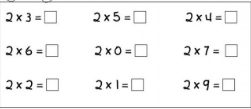 Realiza la página 117  de tu libro de matemáticas.Envía evidencias de tus trabajos al whatsApp de tu maestro (a), tienes hasta las 9:00 p.m de cada día.NOTA: no olvides ponerle la fecha a cada trabajo y tú nombre en la parte de arriba.  MARTESFormación Cívica y ÉticaIdentifica conflictos originados por diferencias de opinión en el aula o la escuela, reconoce las emociones que le generan y propone acciones colaborativas para abordarlos mediante el diálogo y la empatía.Dialoguemos para solucionar el conflictoHaz una lista en tu libreta de acciones que podemos realizar para fomentar la igualdad de género, en tu salón, en la escuela y en la calle.Después escribe una frase que promueva la igualdad de género. Por ejemplo: “en este salón todos los niños y niñas son iguales porque todos pueden expresar sus opiniones”.Lee las páginas 76 y 77 de tu libro de formación.Envía evidencias de tus trabajos al whatsApp de tu maestro (a), tienes hasta las 9:00 p.m de cada día.NOTA: no olvides ponerle la fecha a cada trabajo y tú nombre en la parte de arriba.  ASIGNATURAAPRENDIZAJE ESPERADOPROGRAMA DE TV ACTIVIDADESSEGUIMIENTO Y RETROALIMENTACIÓNMIÉRCOLES  Conocimiento del medioExperimenta con objetos diversos para reconocer que al rasgarlos o golpearlos se produce sonidoSonidos en el cuentoEscribe en la siguiente tabla los sonidos que se producen según las características. Lee y realiza la página 115 de tu libro de conocimiento.Envía evidencias de tus trabajos al whatsApp de tu maestro (a), tienes hasta las 9:00 p.m de cada día.NOTA: no olvides ponerle la fecha a cada trabajo y tú nombre en la parte de arriba.  MIÉRCOLES  Lengua maternaElige un proceso social conocido, indaga sobre él y escribe notas que resumen la información (Revisa y corrige, con ayuda del profesor, la coherencia y propiedad de sus notas: escritura convencional, ortografía)Cambiando el significado de oraciones interrogativas y admirativasAgrega los signos de admiración o de interrogación según corresponda.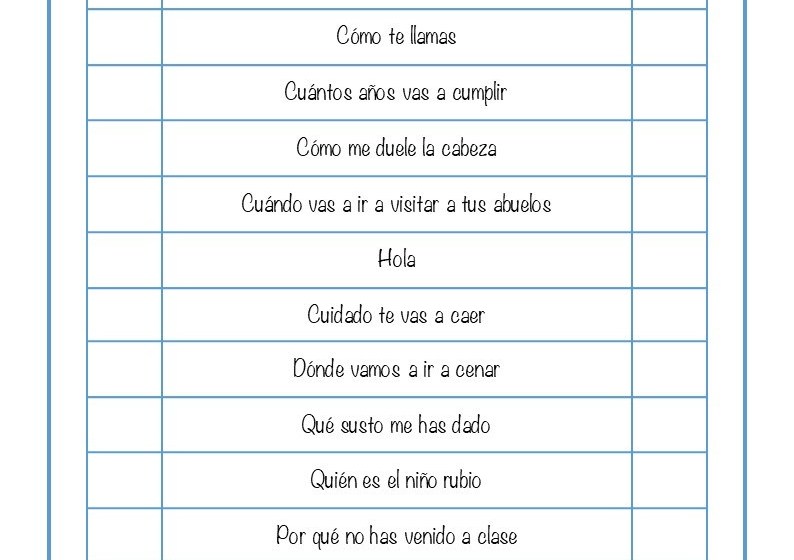 Realiza la página 103  de tu libro de español.Envía evidencias de tus trabajos al whatsApp de tu maestro (a), tienes hasta las 9:00 p.m de cada día.NOTA: no olvides ponerle la fecha a cada trabajo y tú nombre en la parte de arriba.  MIÉRCOLES MatemáticasResuelve problemas de multiplicación con números naturales menores que 10¡Juguemos a multiplicar!Resuelve los problemas.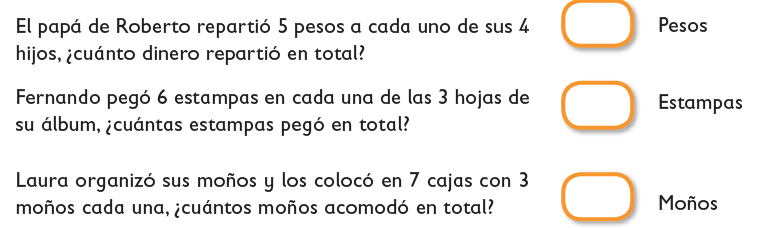 Realiza la página 120  de tu libro de matemáticas.Envía evidencias de tus trabajos al whatsApp de tu maestro (a), tienes hasta las 9:00 p.m de cada día.NOTA: no olvides ponerle la fecha a cada trabajo y tú nombre en la parte de arriba.  ASIGNATURAAPRENDIZAJE ESPERADOPROGRAMA DE TV ACTIVIDADESSEGUIMIENTO Y RETROALIMENTACIÓNJUEVESMatemáticasResuelve problemas de multiplicación con números naturales menores que 10.En busca del tesoroUne mediante líneas cada multiplicación con la suma correspondiente.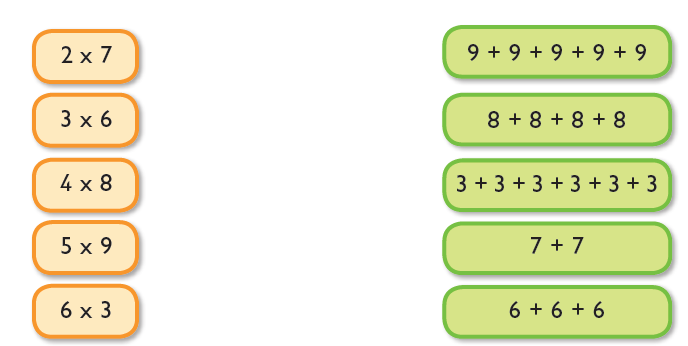 Realiza la página 121  de tu libro de matemáticas.Envía evidencias de tus trabajos al whatsApp de tu maestro (a), tienes hasta las 9:00 p.m de cada día.NOTA: no olvides ponerle la fecha a cada trabajo y tú nombre en la parte de arriba.  JUEVES Conocimiento del medioReconoce los órganos de los sentidos, su función, y practica acciones para su cuidadoEl sentido del oídoCompleta la siguiente información en tu cuaderno: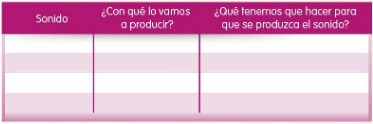 Lee y realiza la página 116 y 117 de tu libro de conocimiento.Envía evidencias de tus trabajos al whatsApp de tu maestro (a), tienes hasta las 9:00 p.m de cada día.NOTA: no olvides ponerle la fecha a cada trabajo y tú nombre en la parte de arriba.  JUEVES Lengua maternaRevisa las producciones escrita propias y colectivas, individualmente o con otros medios.Reviso y corrijoEscribe en tu libreta una noticia relevante para tu comunidad en estos momentos, puedes copiarla de algún periódico o investigar en internet.Envía evidencias de tus trabajos al whatsApp de tu maestro (a), tienes hasta las 9:00 p.m de cada día.NOTA: no olvides ponerle la fecha a cada trabajo y tú nombre en la parte de arriba.  ASIGNATURAAPRENDIZAJE ESPERADOPROGRAMA DE TV ACTIVIDADESSEGUIMIENTO Y RETROALIMENTACIÓNVIERNESDescarga administrativaDescarga administrativaDescarga administrativaDescarga administrativaEnvía evidencias de tus trabajos al whatsApp de tu maestro (a), tienes hasta las 9:00 p.m de cada día.NOTA: no olvides ponerle la fecha a cada trabajo y tú nombre en la parte de arriba.  Descarga administrativaDescarga administrativaDescarga administrativaDescarga administrativa